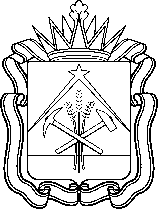 министерство образования и науки кузбассаПРИКАЗО внедрении в Кемеровской области – Кузбассе целевой модели наставничества обучающихся для организаций, осуществляющих образовательную деятельность по общеобразовательным, дополнительным общеобразовательным и программам среднего профессионального образованияС целью достижения результатов федеральных проектов «Современная школа», «Молодые профессионалы (Повышение конкурентоспособности профессионального образования)», «Успех каждого ребенка» национального проекта «Образование» в Кузбассе, на основании Распоряжения Губернатора Кузбасса от 08.04.2020 № 38-рг ПРИКАЗЫВАЮ:Внедрить в Кемеровской области – Кузбассе целевую модель наставничества обучающихся для организаций, осуществляющих образовательную деятельность по общеобразовательным, дополнительным общеобразовательным и программам среднего профессионального образования.Назначить ответственным за внедрение целевой модели наставничества обучающихся для организаций, осуществляющих образовательную деятельность по общеобразовательным, дополнительным общеобразовательным и программам среднего профессионального образования О.Н. Колесниченко, начальника управления по высшей школе, науке и инновациям, комплексной безопасности и мобилизационной подготовки в сфере образования.Создать региональный наставнический центр на базе государственного бюджетного учреждения дополнительного профессионального образования «Кузбасский региональный институт развития профессионального образования», наделив его функциями                    по организационному, методическому и аналитическому сопровождению и мониторингу программ наставничества в образовательных организациях, расположенных на территории Кемеровской области - Кузбасса.Рекомендовать руководителям муниципальных органов управления образованием создать муниципальные наставнические центры на базе научно-методических центров или других организаций, наделив их функциями по организационному, методическому и аналитическому сопровождению и мониторингу программ наставничества в подведомственных образовательных организациях. Утвердить перечень общеобразовательных организаций, расположенных на территории Кемеровской области – Кузбасса, внедряющих целевую модель наставничества обучающихся для организаций, осуществляющих образовательную деятельность по общеобразовательным, дополнительным общеобразовательным и программам среднего профессионального образования в 2020 году (приложение 1).Утвердить перечень профессиональных образовательных организаций Кемеровской области – Кузбасса, внедряющих целевую модель наставничества обучающихся для организаций, осуществляющих образовательную деятельность по общеобразовательным, дополнительным общеобразовательным и программам среднего профессионального образования в 2020 году (приложение 2).Установить сроки проведения мониторинга реализации программ наставничества в образовательных организациях:I этап – декабрь 2020 годаII этап – август 2021 года.Заместителю министра образования и науки Кемеровской области по вопросам муниципальной образовательной политики, содержания общего и дополнительного образования Л.В. Голубицкой довести настоящий приказ до сведения руководителей муниципальных органов управления образованием и подведомственных образовательных организаций.Заместителю министра образования и науки Кемеровской области по науке и профессиональному образованию С.А. Пфетцеру довести настоящий приказ до сведения руководителей профессиональных образовательных организаций. Утвердить показатели эффективности внедрения целевой модели наставничества в Кемеровской области – Кузбассе (приложение 3). Контроль за исполнением приказа оставляю за собой.Министр образования и науки Кузбасса                                  С.Ю. БалакиреваПриложение 1к приказу министерства образования и науки Кузбассаот _______________ № _______Перечень общеобразовательных организаций, расположенных на территории Кемеровской области – Кузбасса, внедряющих целевую модель наставничества обучающихся для организаций, осуществляющих образовательную деятельность по общеобразовательным, дополнительным общеобразовательным и программам среднего профессионального образования в 2020 годуПриложение 2к приказу министерства образования и науки Кузбассаот _______________ № _______Перечень профессиональных образовательных организаций Кемеровской области – Кузбасса, внедряющих целевую модель наставничества обучающихся для организаций, осуществляющих образовательную деятельность по общеобразовательным, дополнительным общеобразовательным и программам среднего профессионального образования в 2020 году1. Государственное профессиональное образовательное учреждение «Анжеро-Судженский горный техникум».2. Государственное профессиональное образовательное учреждение «Анжеро-Судженский педагогический колледж».3. Государственное профессиональное образовательное учреждение «Анжеро-Судженский политехнический колледж».4. Государственное профессиональное образовательное учреждение «Мариинский педагогический колледж имени императрицы Марии Александровны».5. Государственное профессиональное образовательное учреждение «Мариинский политехнический техникум».6. Государственное профессиональное образовательное учреждение «Тяжинский агропромышленный техникум».7. Государственное автономное профессиональное образовательное учреждение «Юргинский техникум агротехнологий и сервиса».8. Государственное профессиональное образовательное учреждение «Юргинский техникум машиностроения и информационных технологий».9. Государственное профессиональное образовательное учреждение «Юргинский технологический колледж».10. Государственное профессиональное образовательное учреждение «Яшкинский техникум технологий и механизации».11.Государственное профессиональное образовательное учреждение «Беловский многопрофильный техникум».12. Государственное профессиональное образовательное учреждение «Беловский педагогический колледж».13. Государственное профессиональное образовательное учреждение «Беловский политехнический техникум».14. Государственное профессиональное образовательное учреждение «Беловский техникум технологий и сферы услуг».15. Государственное профессиональное образовательное учреждение «Киселевский горный техникум».16. Государственное профессиональное образовательное учреждение «Киселевский педагогический колледж».17. Государственное профессиональное образовательное учреждение «Киселевский политехнический техникум».18. Государственное бюджетное профессиональное образовательное учреждение Ленинск-Кузнецкий горнотехнический техникум.19. Государственное профессиональное образовательное учреждение «Ленинск-Кузнецкий политехнический техникум».20. Государственное профессиональное образовательное учреждение «Полысаевский индустриальный техникум».21. Государственное бюджетное профессиональное образовательное учреждение Прокопьевский горнотехнический техникум им. В. П. Романова.22. Государственное профессиональное образовательное учреждение «Прокопьевский промышленно-экономический техникум».23. Государственное профессиональное образовательное учреждение «Прокопьевский промышленно-экономический техникум».24. Государственное профессиональное образовательное учреждение «Прокопьевский транспортный техникум».25. Государственное профессиональное образовательное учреждение «Прокопьевский электромашиностроительный техникум».26. Государственное профессиональное образовательное учреждение «Прокопьевский аграрный колледж».27. Государственное профессиональное образовательное учреждение «Березовский политехнический техникум».28. Государственное профессиональное образовательное учреждение                     г. Кемерово.29. Государственное профессиональное образовательное учреждение «Губернаторский техникум народных промыслов».30. Государственное профессиональное образовательное учреждение «Кемеровский аграрный техникум» им. Г. П. Левина.31. Государственное бюджетное профессиональное образовательное учреждение Кемеровский горнотехнический техникум.32. Государственное профессиональное образовательное учреждение «Кемеровский коммунально-строительный техникум» им. В. И. Заузелкова33. Государственное профессиональное образовательное учреждение «Кемеровский педагогический колледж».34. Государственное профессиональное образовательное учреждение «Кемеровский профессионально-технический техникум».35. Государственное профессиональное образовательное учреждение «Кемеровский техникум индустрии питания и сферы услуг».36. Государственное автономное профессиональное образовательное учреждение «Кузбасский техникум архитектуры, геодезии и строительства».37. Государственное профессиональное образовательное учреждение «Сибирский политехнический техникум».38. Государственное профессиональное образовательное учреждение «Топкинский технический техникум».39. Государственное бюджетное профессиональное образовательное учреждение Междуреченский горностроительный техникум.40. Государственное профессиональное образовательное учреждение                         г. Новокузнецка.41. Государственное профессиональное образовательное учреждение «Кузнецкий индустриальный техникум».42. Государственное профессиональное образовательное учреждение «Кузнецкий металлургический техникум».43. Государственное профессиональное образовательное учреждение  «Новокузнецкий транспортно-технологический техникум».44.Государственное профессиональное образовательное учреждение «Кузнецкий техникум сервиса и дизайна» им. Волкова В. А.45. Государственное бюджетное профессиональное образовательное учреждение Новокузнецкий горнотранспортный колледж.46. Государственное профессиональное образовательное учреждение «Новокузнецкий педагогический колледж».47. Государственное профессиональное образовательное учреждение «Новокузнецкий строительный техникум».48. Государственное профессиональное образовательное учреждение «Новокузнецкий техникум пищевой промышленности».49. Государственное профессиональное образовательное учреждение «Новокузнецкий техникум строительных технологий и сферы обслуживания».50. Государственное профессиональное образовательное учреждение «Новокузнецкий торгово-экономический техникум».51. Государственное профессиональное образовательное учреждение «Профессиональный колледж г. Новокузнецка».52. Государственное казенное профессиональное образовательное учреждение «Осинниковский горнотехнический колледж».53. Государственное профессиональное образовательное учреждение «Осинниковский политехнический техникум».54. Государственное бюджетное профессиональное образовательное учреждение Томь-Усинский энерготранспортный техникум.55. Государственное профессиональное образовательное учреждение «Таштагольский техникум горных технологий и сферы обслуживания».56. Государственное профессиональное образовательное учреждение «Калтанский многопрофильный техникум».Приложение 3к приказу министерства образования и науки Кузбассаот _______________ № _______Показатели эффективности внедрения целевой модели наставничества обучающихся для организаций, осуществляющих образовательную деятельность по общеобразовательным, дополнительным общеобразовательным и программам среднего профессионального образования в Кемеровской области – КузбассеОт«______»____________г.№____________г. Кемерово№ п/пНаименование образовательной организацииАнжеро-Судженский городской округМуниципальное бюджетное общеобразовательное учреждение «Средняя общеобразовательная школа №3 с углубленным изучением отдельных предметов имени Германа Панфилова»Муниципальное бюджетное общеобразовательное учреждение «Основная общеобразовательная школа №7»Муниципальное бюджетное общеобразовательное учреждение «Основная общеобразовательная школа № 8»Нетиповое муниципальное бюджетное общеобразовательное учреждение «Гимназия № 11»Муниципальное бюджетное общеобразовательное учреждение «Средняя общеобразовательная школа № 12»Муниципальное бюджетное общеобразовательное учреждение «Основная общеобразовательная школа № 17»Муниципальное казённое общеобразовательное учреждения «Школа-интернат № 18»Муниципальное бюджетное общеобразовательное учреждение «Средняя общеобразовательная школа № 22»Муниципальное автономное общеобразовательное учреждение «Основная общеобразовательная школа № 32»Муниципальное бюджетное общеобразовательное учреждение Анжеро-Судженского городского округа «Основная общеобразовательная школа №36»Муниципальное казённое общеобразовательное учреждение «Школа №37»Муниципальное бюджетное общеобразовательное учреждение «Основная общеобразовательная школа № 38»Беловский городской округМуниципальное бюджетное общеобразовательное учреждение «Основная общеобразовательная школа № 4 г. Белово»Муниципальное бюджетное общеобразовательное учреждение «Основная общеобразовательная школа № 5 г. Белово» Муниципальное бюджетное общеобразовательное учреждение «Основная общеобразовательная школа № 7 г. Белово» Муниципальное бюджетное общеобразовательное учреждение «Основная общеобразовательная школа № 21 г. Белово» Муниципальное бюджетное общеобразовательное учреждение «Основная общеобразовательная школа № 23 г. Белово» Муниципальное бюджетное общеобразовательное учреждение «Основная общеобразовательная школа № 28 Г. Белово» Муниципальное бюджетное общеобразовательное учреждение «Средняя общеобразовательная школа № 8 г. Белово» Муниципальное бюджетное общеобразовательное учреждение «Средняя общеобразовательная школа № 9 г. Белово»Муниципальное бюджетное общеобразовательное учреждение «Средняя общеобразовательная школа № 10 г. Белово» Муниципальное бюджетное общеобразовательное учреждение «Средняя общеобразовательная школа № 11 г. Белово» Муниципальное бюджетное общеобразовательное учреждение «Средняя общеобразовательная школа № 12 г. Белово» Муниципальное бюджетное общеобразовательное учреждение «Средняя общеобразовательная школа № 14 г. Белово» Муниципальное бюджетное общеобразовательное учреждение «Средняя общеобразовательная школа № 16 г. Белово» Муниципальное бюджетное общеобразовательное учреждение «Средняя общеобразовательная школа № 19 г. Белово» Муниципальное бюджетное общеобразовательное учреждение «Средняя общеобразовательная школа № 24 г. Белово»Муниципальное бюджетное общеобразовательное учреждение «Средняя общеобразовательная школа № 30 г. Белово» Муниципальное бюджетное общеобразовательное учреждение «Средняя общеобразовательная школа № 32 г. Белово» Муниципальное бюджетное общеобразовательное учреждение «Средняя общеобразовательная школа № 37 г. Белово» Муниципальное бюджетное общеобразовательное учреждение «Средняя общеобразовательная школа № 76 г. Белово» Муниципальное бюджетное общеобразовательное учреждение «Гимназия № 1 имени Тасирова Г. Х. г. Белово» Муниципальное бюджетное общеобразовательное учреждение «Лицей № 22 г. Белово» Муниципальное казенное общеобразовательное учреждение «Специальная (коррекционная) общеобразовательная школа-интернат № 15 г. Белово» Муниципальное казенное общеобразовательное учреждение «Специальная (коррекционная) общеобразовательная школа-интернат № 36 г. Белово» Калтанский городской округМуниципальное бюджетное общеобразовательное учреждение «Средняя общеобразовательная школа № 1»Муниципальное бюджетное общеобразовательное учреждение «Средняя общеобразовательная школа № 30 имени Н. Н. Колокольцова» Муниципальное автономное общеобразовательное учреждение «Средняя общеобразовательная школа № 2» Муниципальное бюджетное общеобразовательное учреждение «Основная общеобразовательная школа № 18 имени Героя Советского Союза В. А. Гнедина» Муниципальное бюджетное общеобразовательное учреждение «Основная общеобразовательная школа № 29» Город КемеровоМуниципальное бюджетное общеобразовательное учреждение «Гимназия №1»Муниципальное бюджетное общеобразовательное учреждение «Средняя общеобразовательная школа № 5»Муниципальное бюджетное общеобразовательное учреждение «Средняя общеобразовательная школа № 10»Муниципальное бюджетное общеобразовательное учреждение «Гимназия № 21»Муниципальное бюджетное общеобразовательное учреждение «Средняя общеобразовательная школа № 26»Муниципальное бюджетное общеобразовательное учреждение «Средняя общеобразовательная школа № 31»Муниципальное бюджетное общеобразовательное учреждение «Средняя общеобразовательная школа № 35 имени Леонида Иосифовича Соловьева»Муниципальное бюджетное общеобразовательное учреждение «Средняя общеобразовательная школа № 40 имени Катасонова С. А.»Муниципальное бюджетное общеобразовательное учреждение «Гимназия № 41»Муниципальное бюджетное общеобразовательное учреждение «Средняя общеобразовательная школа № 44 имени Михаила Яковлевича Вознесенского» Муниципальное бюджетное общеобразовательное учреждение «Лицей №62»Муниципальное бюджетное общеобразовательное учреждение «Средняя общеобразовательная школа № 69»Муниципальное бюджетное общеобразовательное учреждение «Средняя общеобразовательная школа № 80»Муниципальное бюджетное общеобразовательное учреждение «Средняя общеобразовательная школа № 84»Муниципальное бюджетное нетиповое общеобразовательное учреждение «Городской классический лицей»Муниципальное бюджетное общеобразовательное учреждение «Средняя общеобразовательная школа № 7»Муниципальное бюджетное общеобразовательное учреждение «Средняя общеобразовательная школа № 8»Муниципальное автономное общеобразовательное учреждение «Средняя общеобразовательная школа № 14»Муниципальное бюджетное общеобразовательное учреждение «Гимназия № 17»Муниципальное бюджетное общеобразовательное учреждение «Средняя общеобразовательная школа № 32» имени Владимира Артемьевича КапитоноваМуниципальное бюджетное общеобразовательное учреждение «Средняя общеобразовательная школа № 37 имени Новикова Гаврила Гавриловича»Муниципальное бюджетное общеобразовательное учреждение «Средняя общеобразовательная школа № 50 имени Бабенко Алексея Алексеевича»Муниципальное бюджетное общеобразовательное учреждение «Средняя общеобразовательная школа № 54»Муниципальное бюджетное общеобразовательное учреждение «Средняя общеобразовательная школа №61»Муниципальное бюджетное общеобразовательное учреждение «Средняя общеобразовательная школа № 65»Муниципальное бюджетное общеобразовательное учреждение «Основная общеобразовательная школа №68»Муниципальное автономное общеобразовательное учреждение «Средняя общеобразовательная школа №78»Муниципальное общеобразовательное учреждение «Средняя общеобразовательная школа № 90»Муниципальное бюджетное общеобразовательное учреждение «Средняя общеобразовательная школа № 95»Муниципальное бюджетное общеобразовательное учреждение «Средняя общеобразовательная школа № 97»Муниципальное бюджетное общеобразовательное учреждение «Начальная общеобразовательная школа № 98»Муниципальное бюджетное общеобразовательное учреждение «Средняя общеобразовательная школа № 99»Муниципальное бюджетное общеобразовательное учреждение «Средняя общеобразовательная школа №12»Муниципальное бюджетное общеобразовательное учреждение «Лицей №23»Муниципальное бюджетное общеобразовательное учреждение «Гимназия № 25»Муниципальное бюджетное общеобразовательное учреждение «Средняя общеобразовательная школа № 28»Муниципальное бюджетное общеобразовательное учреждение «Средняя общеобразовательная школа № 33» имени Алексея Владимировича БобковаМуниципальное бюджетное общеобразовательное учреждение «Средняя общеобразовательная школа № 45»Муниципальное бюджетное общеобразовательное учреждение «Средняя общеобразовательная школа № 48 имени М.Ю. Коломина»Муниципальное бюджетное общеобразовательное учреждение «Средняя общеобразовательная школа № 49»Муниципальное бюджетное общеобразовательное учреждение «Средняя общеобразовательная школа №55»Муниципальное бюджетное общеобразовательное учреждение «Средняя общеобразовательная школа № 58»Муниципальное бюджетное общеобразовательное учреждение «Средняя общеобразовательная школа №77»Муниципальное бюджетное общеобразовательное учреждение «Гимназия №71» («Радуга»)Муниципальное бюджетное общеобразовательное учреждение «Средняя общеобразовательная школа №91»Муниципальное бюджетное общеобразовательное учреждение «Средняя общеобразовательная школа № 92 с углубленным изучением отдельных предметов»Муниципальное автономное общеобразовательное учреждение «Средняя общеобразовательная школа №93 с углубленным изучением отдельных предметов»Муниципальное автономное общеобразовательное учреждение «Средняя общеобразовательная школа №94»Муниципальное бюджетное общеобразовательное учреждение «Средняя общеобразовательная школа №16 имени Романа Георгиевича Цецульникова»Муниципальное бюджетное образовательное учреждение «Средняя общеобразовательная школа №18» имени Жадовца Николая ИвановичаМуниципальное бюджетное общеобразовательное учреждение «Средняя общеобразовательная школа № 24»Муниципальное бюджетное общеобразовательное учреждение "Средняя общеобразовательная школа № 34 имени Амелина Станислава Александровича"Муниципальное автономное общеобразовательное учреждение «Средняя общеобразовательная школа № 36»Муниципальное автономное общеобразовательное учреждение «Гимназия № 42»Муниципальное бюджетное общеобразовательное учреждение «Основная общеобразовательная школа № 46»Муниципальное бюджетное общеобразовательное учреждение «Основная общеобразовательная школа №51»Муниципальное бюджетное общеобразовательное учреждение «Средняя общеобразовательная школа № 52»Муниципальное бюджетное общеобразовательное учреждение «Основная общеобразовательная школа № 60 имени Юрия Васильевича Бабанского»Муниципальное бюджетное общеобразовательное учреждение «Средняя общеобразовательная школа №70»Муниципальное автономное общеобразовательное учреждение «Средняя общеобразовательная школа № 85»Муниципальное бюджетное общеобразовательное учреждение «Лицей № 89»Муниципальное бюджетное общеобразовательное учреждение «Средняя общеобразовательная школа № 96»Муниципальное бюджетное общеобразовательное учреждение «Средняя общеобразовательная школа №11»Муниципальное бюджетное общеобразовательное учреждение «Средняя общеобразовательная школа № 15»Муниципальное бюджетное общеобразовательное учреждение «Средняя общеобразовательная школа №19» Муниципальное бюджетное общеобразовательное учреждение «Основная общеобразовательная школа № 39»Муниципальное бюджетное общеобразовательное учреждение «Основная общеобразовательная школа №56»Муниципальное бюджетное общеобразовательное учреждение «Средняя общеобразовательная школа № 74»Муниципальное бюджетное общеобразовательное учреждение «Средняя общеобразовательная школа № 82»Муниципальное бюджетное общеобразовательное учреждение для детей с нарушением зрения «Общеобразовательная школа №20»Муниципальное бюджетное общеобразовательное учреждение «Общеобразовательная школа психолого-педагогической поддержки с осуществлением медицинской реабилитации детей с нарушением опорно-двигательного аппарата № 100»Муниципальное бюджетное общеобразовательное учреждение «Общеобразовательная школа психолого-педагогической поддержки № 101»Муниципальное бюджетное общеобразовательное учреждение «Общеобразовательная школа психолого-педагогической поддержки № 104»Муниципальное бюджетное общеобразовательное учреждение для учащихся с тяжелыми нарушениями речи «Школа – интернат № 22»Муниципальное бюджетное общеобразовательное учреждение для детей-сирот и детей, оставшихся без попечения родителей (законных представителей) «Общеобразовательная школа-интернат психолого-педагогической поддержки № 27»Муниципальное автономное общеобразовательное учреждение «Общеобразовательная школа-интернат № 30»Государственное бюджетное нетиповое общеобразовательное учреждение «Губернаторская кадетская школа-интернат МЧС» Государственное бюджетное нетиповое общеобразовательное учреждение «Губернаторская кадетская школа-интернат полиции»Государственное бюджетное нетиповое общеобразовательное учреждение «Губернаторский многопрофильный лицей-интернат» Автономная некоммерческая организация «Средняя общеобразовательная школа «ШАНС» Частное общеобразовательное учреждение "Православная гимназия во имя святых равноапостольных Кирилла и Мефодия"Государственное общеобразовательное учреждение «Кемеровский областной центр образования»Киселевский городской округМуниципальное бюджетное общеобразовательное учреждение Киселевского городского округа «Лицей №1»Муниципальное бюджетное общеобразовательное учреждение Киселевского городского округа «Основная общеобразовательная школа №3» Муниципальное бюджетное общеобразовательное учреждение Киселевского городского округа «Средняя общеобразовательная школа № 5»Муниципальное бюджетное общеобразовательное учреждение Киселевского городского округа «Средняя общеобразовательная школа № 11»Муниципальное бюджетное общеобразовательное учреждение «Средняя общеобразовательная школа №14»Муниципальное бюджетное общеобразовательное учреждение Киселевского городского округа «Основная общеобразовательная школа № 15»Муниципальное бюджетное общеобразовательное учреждение Киселевского городского округа «Основная общеобразовательная школа № 16»Муниципальное бюджетное общеобразовательное учреждение Киселевского городского округа «Основная общеобразовательная школа №23»Муниципальное бюджетное общеобразовательное учреждение Киселевского городского округа «Основная общеобразовательная школа №24»Муниципальное бюджетное общеобразовательное учреждение Киселевского городского округа «Средняя общеобразовательная школа №25»Муниципальное бюджетное общеобразовательное учреждение Киселевского городского округа «Средняя общеобразовательная школа № 27»Муниципальное бюджетное общеобразовательное учреждение Киселевского городского округа «Средняя общеобразовательная школа №28»Муниципальное бюджетное общеобразовательное учреждение Киселевского городского округа «Средняя общеобразовательная школа № 30»Муниципальное бюджетное общеобразовательное учреждение Киселевского городского округа «Основная общеобразовательная школа №31» Муниципальное бюджетное общеобразовательное учреждение Киселевского городского округа «Основная общеобразовательная школа № 33» Муниципальное бюджетное общеобразовательное учреждение Киселевского городского округа «Основная общеобразовательная школа № 35»Муниципальное казенное общеобразовательное учреждение «Школа-интернат №2» Краснобродский городской округМуниципальное бюджетное общеобразовательное учреждение «Средняя общеобразовательная школа № 29» им. И.Г. МихайловаМуниципальное бюджетное общеобразовательное учреждение «Средняя общеобразовательная школа № 31» поселка КраснобродскогоМуниципальное бюджетное общеобразовательное учреждение «Средняя общеобразовательная школа № 34» поселка КраснобродскогоМеждуреченский городской округМуниципальное бюджетное общеобразовательное учреждение "Средняя общеобразовательная школа № 1"Муниципальное бюджетное общеобразовательное учреждение "Средняя общеобразовательная школа № 2"Муниципальное бюджетное общеобразовательное учреждение "Основная общеобразовательная школа № 4"Муниципальное бюджетное общеобразовательное учреждение "Гимназия № 6 имени С.Ф. Вензелева"Муниципальное бюджетное общеобразовательное учреждение "Основная общеобразовательная школа № 7"Муниципальное бюджетное общеобразовательное учреждение "Основная общеобразовательная школа № 9"Муниципальное казенное общеобразовательное учреждение для обучающихся с ограниченными возможностями здоровья "Основная школа "Коррекция и развитие"Муниципальное бюджетное общеобразовательное учреждение "Основная общеобразовательная школа № 12"Муниципальное казенное общеобразовательное учреждение "Основная общеобразовательная школа № 14"Муниципальное бюджетное общеобразовательное учреждение "Основная общеобразовательная школа № 15"Муниципальное казенное общеобразовательное учреждение "Средняя общеобразовательная школа-интернат № 16"Муниципальное бюджетное общеобразовательное учреждение "Средняя общеобразовательная школа № 19 с углубленным изучением отдельных предметов"Муниципальное бюджетное общеобразовательное учреждение "Лицей № 20"Муниципальное бюджетное общеобразовательное учреждение "Средняя общеобразовательная школа № 22"Муниципальное бюджетное общеобразовательное учреждение "Средняя общеобразовательная школа № 23"Муниципальное бюджетное общеобразовательное учреждение "Гимназия № 24"Муниципальное бюджетное общеобразовательное учреждение "Средняя общеобразовательная школа № 25"Муниципальное бюджетное общеобразовательное учреждение "Средняя общеобразовательная школа № 26"Муниципальное бюджетное общеобразовательное учреждение "Основная общеобразовательная школа "Гармония"Мысковский городской округМуниципальное автономное общеобразовательное учреждение «Средняя общеобразовательная школа № 1 имени Героя Советского Союза Михаила Михайловича Куюкова»Муниципальное бюджетное общеобразовательное учреждения «Средняя общеобразовательная школа № 2»Муниципальное бюджетное общеобразовательное учреждение основная общеобразовательная школа № 3Муниципальное бюджетное общеобразовательное учреждение "Средняя общеобразовательная школа № 4"Муниципальное бюджетное общеобразовательное учреждение «Средняя общеобразовательная школа № 5»Муниципальное бюджетное общеобразовательное учреждениеосновная общеобразовательная школа № 6Муниципальное казённое общеобразовательное учреждение «Специальная коррекционная общеобразовательная школа № 7»Муниципальное казенное общеобразовательное учреждение – «Специальная (коррекционная) школа № 9»Муниципальное бюджетное общеобразовательное учреждение основная общеобразовательная школа №10Муниципальное бюджетное общеобразовательное учреждение средняя общеобразовательная школа № 12Новокузнецкий городской округМуниципальное бюджетное общеобразовательное учреждение «Основная общеобразовательная школа № 1»Муниципальное бюджетное общеобразовательное учреждение «Средняя общеобразовательная школа № 2»Муниципальное бюджетное общеобразовательное учреждение «Средняя общеобразовательная школа № 4»Муниципальное бюджетное общеобразовательное учреждение «Средняя общеобразовательная школа № 5»Муниципальное бюджетное общеобразовательное учреждение «Средняя общеобразовательная школа № 6»Муниципальное бюджетное общеобразовательное учреждение «Средняя общеобразовательная школа № 8»,Муниципальное бюджетное общеобразовательное учреждение» Средняя общеобразовательная школа № 9 имени В.К. Демидова»Муниципальное бюджетное общеобразовательное учреждение «Гимназия №10»Муниципальное бюджетное нетиповое общеобразовательное учреждение «Лицей №11»Муниципальное бюджетное общеобразовательное учреждение «Средняя общеобразовательная школа №12 имени Героя Советского Союза Черновского Семёна Александровича»Муниципальное бюджетное общеобразовательное учреждение «Средняя общеобразовательная школа № 13»,Муниципальное бюджетное общеобразовательное учреждение «Средняя общеобразовательная школа № 14»Муниципальное бюджетное общеобразовательное учреждение «Основная общеобразовательная школа №16»Муниципальное бюджетное нетиповое общеобразовательное учреждение «Гимназия №17 им. В.П. Чкалова»Муниципальное бюджетное общеобразовательное учреждение «Средняя общеобразовательная школа № 18»Муниципальное автономное общеобразовательное учреждение "Основная общеобразовательная школа №19"Муниципальное казенное общеобразовательное учреждение «Специальная школа № 20»Муниципальное бюджетное общеобразовательное учреждение «Средняя общеобразовательная школа № 22»Муниципальное бюджетное общеобразовательное учреждение «Основная общеобразовательная школа №23»Муниципальное бюджетное общеобразовательное учреждение «Основная общеобразовательная школа №24»Муниципальное бюджетное общеобразовательное учреждение «Средняя общеобразовательная школа № 26»Муниципальное бюджетное общеобразовательное учреждение "Лицей №27"                     имени И.Д. СмолькинаМуниципальное бюджетное общеобразовательное учреждение "Основная общеобразовательная школа №28"Муниципальное бюджетное общеобразовательное учреждение "Средняя общеобразовательная школа №29"Муниципальное казенное общеобразовательное учреждение «Специальная школа № 30»Муниципальное бюджетное общеобразовательное учреждение «Средняя общеобразовательная школа № 31»Муниципальное бюджетное общеобразовательное учреждение «Гимназия № 32»Муниципальное бюджетное общеобразовательное учреждение «Основная общеобразовательная школа № 33»Муниципальное бюджетное общеобразовательное учреждение «Лицей № 34»Муниципальное бюджетное общеобразовательное учреждение «Лицей № 35 имени Анны Ивановны Герлингер»Муниципальное бюджетное общеобразовательное учреждение "Средняя общеобразовательная школа №36"Муниципальное общеобразовательное учреждение «Средняя общеобразовательная школа № 37»Муниципальное казенное общеобразовательное учреждение «Специальная школа-интернат № 38»Муниципальное бюджетное общеобразовательное учреждение «Средняя общеобразовательная школа № 41»Муниципальное бюджетное общеобразовательное учреждение «Основная общеобразовательная школа № 43»,Муниципальное бюджетное нетиповое общеобразовательное учреждение                            «Гимназия № 44»Муниципальное бюджетное общеобразовательное учреждение «Лицей № 46»Муниципальное бюджетное общеобразовательное учреждение «Средняя общеобразовательная школа № 47»Муниципальное бюджетное нетиповое общеобразовательное учреждение                        «Гимназия № 48»Муниципальное бюджетное общеобразовательное учреждение «Средняя общеобразовательная школа № 49»Муниципальное бюджетное общеобразовательное учреждение «Средняя общеобразовательная школа № 50»Муниципальное бюджетное общеобразовательное учреждение «Средняя общеобразовательная школа № 52»Муниципальное казенное общеобразовательное учреждение «Специальная школа № 53»Муниципальное бюджетное общеобразовательное учреждение «Средняя общеобразовательная школа № 55»Муниципальное бюджетное общеобразовательное учреждение «Средняя общеобразовательная школа № 56»Муниципальное казенное общеобразовательное учреждение «Специальная школа № 58»Муниципальное бюджетное нетиповое общеобразовательное учреждение «Гимназия № 59»Муниципальное бюджетное общеобразовательное учреждение «Средняя общеобразовательная школа № 60»Муниципальное бюджетное общеобразовательное учреждение «Средняя общеобразовательная школа № 61 имени Ильгизара Александровича Касакина»Муниципальное бюджетное нетиповое общеобразовательное учреждение «Гимназия № 62»Муниципальное бюджетное общеобразовательное учреждение «Средняя общеобразовательная школа № 64»Муниципальное бюджетное общеобразовательное учреждение «Средняя общеобразовательная школа № 65»Муниципальное казенное общеобразовательное учреждение «Специальная школа-интернат № 66»Муниципальное бюджетное общеобразовательное учреждение «Средняя общеобразовательная школа № 67»Муниципальное бюджетное общеобразовательное учреждение «Средняя общеобразовательная школа № 69»Муниципальное бюджетное нетиповое общеобразовательное учреждение «Гимназия № 70»Муниципальное бюджетное общеобразовательное учреждение «Средняя общеобразовательная школа № 71»Муниципальное бюджетное общеобразовательное учреждение «Средняя общеобразовательная школа № 72 с углубленным изучением английского языка»Муниципальное бюджетное общеобразовательное учреждение «Гимназия № 73»Муниципальное нетиповое бюджетное общеобразовательное учреждение «Лицей № 76"Муниципальное бюджетное общеобразовательное учреждение «Средняя общеобразовательная школа № 77»Муниципальное казенное общеобразовательное учреждение «Специальная школа № 78»Муниципальное бюджетное общеобразовательное учреждение «Средняя общеобразовательная школа № 79»Муниципальное казенное общеобразовательное учреждение «Специальная школа № 80»Муниципальное автономное общеобразовательное учреждение «Средняя общеобразовательная школа № 81 имени Евгения Ивановича Стародуб»Муниципальное казенное общеобразовательное учреждение «Санаторная школа-интернат № 82»Муниципальное бюджетное общеобразовательное учреждение «Основная общеобразовательная школа № 83»Муниципальное бюджетное нетиповое общеобразовательное учреждение «Лицей № 84 имени В. А. Власова»Муниципальное казенное общеобразовательное учреждение «Специальная школа-интернат № 88»Муниципальное бюджетное общеобразовательное учреждение «Основная общеобразовательная школа № 89»Муниципальное бюджетное общеобразовательное учреждение «Средняя общеобразовательная школа № 91»Муниципальное бюджетное общеобразовательное учреждение «Средняя общеобразовательная школа № 92»Муниципальное бюджетное общеобразовательное учреждение «Средняя общеобразовательная школа № 93»Муниципальное бюджетное общеобразовательное учреждение «Средняя общеобразовательная школа № 94»Муниципальное бюджетное общеобразовательное учреждение «Средняя общеобразовательная школа № 97»Муниципальное общеобразовательное учреждение «Основная общеобразовательная школа № 98»Муниципальное автономное общеобразовательное учреждение «Средняя общеобразовательная школа № 99»Муниципальное бюджетное общеобразовательное учреждение «Основная общеобразовательная школа № 100 им. С. Е. Цветкова»Муниципальное бюджетное общеобразовательное учреждение «Средняя общеобразовательная школа № 101»Муниципальное бюджетное общеобразовательное учреждение «Средняя общеобразовательная школа №102»Муниципальное бюджетное общеобразовательное учреждение «Основная общеобразовательная школа № 103»Муниципальное бюджетное общеобразовательное учреждение «Лицей № 104»Муниципальное казенное общеобразовательное учреждение «Специальная школа № 106»Муниципальное бюджетное общеобразовательное учреждение «Средняя общеобразовательная школа № 107»Муниципальное автономное общеобразовательное учреждение «Средняя общеобразовательная школа № 110»Муниципальное бюджетное нетиповое общеобразовательное учреждение «Лицей                  № 111»Муниципальное автономное общеобразовательное учреждение «Средняя общеобразовательная школа № 112 с углубленным изучением информатики»Негосударственное общеобразовательное учреждение «Православная гимназия во имя Святителя Луки Войно-Яснецкого»Частное общеобразовательное учреждение «Школа-интернат №19 среднего общего образования открытого акционерного общества «Российские железные дороги»Автономная некоммерческая общеобразовательная организация Начальная общеобразовательная школа «Интеллект Академия»Новокузнецкий муниципальный районМуниципальное бюджетное общеобразовательное учреждение «Атамановская средняя общеобразовательная школа»Муниципальное бюджетное общеобразовательное учреждение «1-Бенжерепская средняя общеобразовательная школа»Муниципальное бюджетное общеобразовательное учреждение «Еланская средняя общеобразовательная школа»Муниципальное бюджетное общеобразовательное учреждение «Загорская средняя общеобразовательная школа»Муниципальное бюджетное общеобразовательное учреждение «Казанковская средняя общеобразовательная школа»Муниципальное бюджетное общеобразовательное учреждение «Костёнковская средняя общеобразовательная школа»Муниципальное бюджетное общеобразовательное учреждение «Кузедеевская средняя общеобразовательная школа»Муниципальное автономное общеобразовательное учреждение «Металлурговская средняя общеобразовательная школа»Муниципальное бюджетное общеобразовательное учреждение «Осиноплесская средняя общеобразовательная школа»Муниципальное бюджетное общеобразовательное учреждение «Сидоровская средняя общеобразовательная школа»Муниципальное бюджетное общеобразовательное учреждение «Сосновская средняя общеобразовательная школа»Муниципальное бюджетное общеобразовательное учреждение «Степновская средняя общеобразовательная школа»Муниципальное бюджетное общеобразовательное учреждение «Чистогорская средняя общеобразовательная школа»Муниципальное бюджетное общеобразовательное учреждение «Безруковская основная общеобразовательная школа»Муниципальное бюджетное общеобразовательное учреждение «Загаднинская основная общеобразовательная школа»Муниципальное бюджетное общеобразовательное учреждение «Ильинская основная общеобразовательная школа»Муниципальное бюджетное общеобразовательное учреждение «Куртуковская основная общеобразовательная школа имени В. П. Зорькина»Муниципальное бюджетное общеобразовательное учреждение «Красулинская основная общеобразовательная школа»Муниципальное бюджетное общеобразовательное учреждение «Куйбышевская основная общеобразовательная школа»Муниципальное бюджетное общеобразовательное учреждение «Лысинская основная общеобразовательная школа»Муниципальное бюджетное общеобразовательное учреждение «Сары-Чумышская основная общеобразовательная школа»Муниципальное бюджетное общеобразовательное учреждение «Тайлепская основная общеобразовательная школа»Муниципальное бюджетное общеобразовательное учреждение «Тальжинская основная общеобразовательная школа»Муниципальное бюджетное общеобразовательное учреждение «Кузедеевская школа-интернат»Ленинск-Кузнецкий муниципальный районМуниципальное бюджетное общеобразовательное учреждение «Ленинуглёвская средняя общеобразовательная школа»Муниципальное бюджетное общеобразовательное учреждение «Шабановская средняя общеобразовательная (крестьянская) школа»Муниципальное бюджетное общеобразовательное учреждение «Краснинская средняя общеобразовательная школа»Муниципальное казённое общеобразовательное учреждение «Свердловская основная общеобразовательная школа»Муниципальное бюджетное общеобразовательное учреждение «Мирновская основная общеобразовательная школа»Муниципальное бюджетное общеобразовательное учреждение «Камышинская основная общеобразовательная школа имени Героя Кузбасса Н. Д. Назаренко»Муниципальное бюджетное общеобразовательное учреждение «Мусохрановская начальная общеобразовательная школа»Муниципальное бюджетное общеобразовательное учреждение 
«Демьяновская средняя общеобразовательная школа»Муниципальное бюджетное общеобразовательное учреждение «Красноярская основная общеобразовательная школа»Муниципальное бюджетное общеобразовательное учреждение «Панфиловская средняя общеобразовательная школа»Муниципальное бюджетное общеобразовательное учреждение «Драченинская основная общеобразовательная школа»Муниципальное образовательное учреждение «Чусовитинская средняя общеобразовательная школа»Муниципальное бюджетное общеобразовательное учреждение «Новинская начальная общеобразовательная школа»Муниципальное бюджетное общеобразовательное учреждение «Подгорновская средняя общеобразовательная школа»Муниципальное бюджетное общеобразовательное учреждение «Ариничевская средняя общеобразовательная школа»Муниципальное бюджетное общеобразовательное учреждение «Чкаловская основная общеобразовательная школа»Муниципальное бюджетное общеобразовательное учреждение «Новогеоргиевская начальная общеобразовательная школа»Муниципальное казённое общеобразовательная организация «Краснинская общеобразовательная школа-интернат»Осинниковский городской округМуниципальное бюджетное общеобразовательное учреждение «Основная общеобразовательная школа № 3 им. П. И. Ефимова»Муниципальное казенное общеобразовательное учреждение «Школа-интернат №4»Муниципальное бюджетное общеобразовательное учреждение «Основная общеобразовательная школа № 13 имени В. Д. Кравченко»Муниципальное бюджетное общеобразовательное учреждение «Средняя общеобразовательная школа № 16»Муниципальное бюджетное общеобразовательное учреждение «Основная общеобразовательная школа № 21»Муниципальное бюджетное общеобразовательное учреждение «Основная общеобразовательная школа № 33»Муниципальное бюджетное общеобразовательное учреждение «Средняя общеобразовательная школа № 31»Муниципальное бюджетное общеобразовательное учреждение «Средняя общеобразовательная школа № 35»Муниципальное бюджетное общеобразовательное учреждение «Лицей № 36» Полысаевский городской округМуниципальное бюджетное общеобразовательное учреждение «Средняя общеобразовательная школа № 14 с углубленным изучением отдельных предметов»Муниципальное бюджетное общеобразовательное учреждение «Основная общеобразовательная школа № 17»Муниципальное бюджетное общеобразовательное учреждение «Основная общеобразовательная школа № 32»Муниципальное бюджетное общеобразовательное учреждение «Основная общеобразовательная школа № 35»Муниципальное бюджетное общеобразовательное учреждение «Средняя общеобразовательная школа № 44 с углубленным изучением отдельных предметов»Муниципальное казенное общеобразовательное учреждение «Средняя общеобразовательная школа- интернат № 23»Прокопьевский городской округМуниципальное бюджетное общеобразовательное учреждение «Основная общеобразовательная школа № 1 имени Б. В. Волынова»Муниципальное бюджетное общеобразовательное учреждение «Средняя общеобразовательная школа № 2»Муниципальное бюджетное общеобразовательное учреждение «Средняя общеобразовательная школа № 3»Муниципальное бюджетное общеобразовательное учреждение «Основная общеобразовательная школа № 4»Муниципальное бюджетное общеобразовательное учреждение «Средняя общеобразовательная школа № 6»Муниципальное бюджетное общеобразовательное учреждение «Средняя общеобразовательная школа № 10»Муниципальное бюджетное общеобразовательное учреждение «Средняя общеобразовательная школа № 11»Муниципальное бюджетное общеобразовательное учреждение «Основная общеобразовательная школа № 12»Муниципальное бюджетное общеобразовательное учреждение «Средняя общеобразовательная школа № 14»Муниципальное бюджетное общеобразовательное учреждение «Средняя общеобразовательная школа № 15 имени В. Л. Гриневича»Муниципальное бюджетное общеобразовательное учреждение «Основная общеобразовательная школа № 16»Муниципальное бюджетное общеобразовательное учреждение «Основная общеобразовательная школа № 18»Муниципальное бюджетное общеобразовательное учреждение «Средняя общеобразовательная школа № 25»Муниципальное бюджетное общеобразовательное учреждение «Основная общеобразовательная школа № 26 имени Григория Дрозда»Муниципальное бюджетное общеобразовательное учреждение «Средняя общеобразовательная школа № 28»Муниципальное бюджетное общеобразовательное учреждение «Основная общеобразовательная школа № 29»Муниципальное автономное общеобразовательное учреждение «Основная общеобразовательная школа № 31»Муниципальное бюджетное общеобразовательное учреждение «Средняя общеобразовательная школа с углубленным изучением отдельных предметов № 32»Муниципальное бюджетное общеобразовательное учреждение «Средняя общеобразовательная школа № 35»Муниципальное бюджетное общеобразовательное учреждение «Основная общеобразовательная школа № 44»Муниципальное бюджетное общеобразовательное учреждение «Средняя общеобразовательная школа № 45»Муниципальное бюджетное общеобразовательное учреждение «Основная общеобразовательная школа № 50»Муниципальное бюджетное общеобразовательное учреждение «Средняя общеобразовательная школа № 51»Муниципальное бюджетное общеобразовательное учреждение «Средняя общеобразовательная школа № 54»Муниципальное бюджетное общеобразовательное учреждение «Лицей № 57»Муниципальное бюджетное общеобразовательное учреждение «Основная общеобразовательная школа № 59»Муниципальное бюджетное общеобразовательное учреждение «Средняя общеобразовательная школа № 62»Муниципальное бюджетное общеобразовательное учреждение «Основная общеобразовательная школа № 63»Муниципальное бюджетное общеобразовательное учреждение «Основная общеобразовательная школа № 66»Муниципальное бюджетное общеобразовательное учреждение «Средняя общеобразовательная школа № 68»Муниципальное бюджетное общеобразовательное учреждение «Средняя общеобразовательная школа № 69»Муниципальное бюджетное общеобразовательное учреждение «Основная общеобразовательная школа № 70»Муниципальное бюджетное общеобразовательное учреждение «Средняя общеобразовательная школа № 71 имени В. А. Мелера»Муниципальное бюджетное общеобразовательное учреждение «Гимназия № 72»Муниципальное казенное общеобразовательное учреждение «Основная общеобразовательная школа для учащихся с ограниченными возможностями здоровья № 2»Муниципальное казенное общеобразовательное учреждение «Основная общеобразовательная школа для учащихся с ограниченными возможностями здоровья № 3»Муниципальное казенное общеобразовательное учреждение «Основная общеобразовательная школа-интернат для учащихся, воспитанников с ограниченными возможностями здоровья № 32» Муниципальное казенное общеобразовательное учреждение «Специальная основная общеобразовательная школа № 64»Прокопьевский муниципальный районМуниципальное бюджетное общеобразовательное учреждение «Большеталдинская средняя общеобразовательная школа»Муниципальное бюджетное общеобразовательное учреждение «Калачёвская средняя общеобразовательная школа»Муниципальное бюджетное общеобразовательное учреждение «Каменноключевская основная общеобразовательная школа»Муниципальное бюджетное общеобразовательное учреждение «Кольчегизская основная общеобразовательная школа»Муниципальное бюджетное общеобразовательное учреждение «Котинская основная общеобразовательная школа»Муниципальное бюджетное общеобразовательное учреждение «Лучшевская начальная общеобразовательная школа» Муниципальное бюджетное общеобразовательное учреждение «Михайловская основная общеобразовательная школа»Муниципальное бюджетное общеобразовательное учреждение «Октябрьская основная общеобразовательная школа»Муниципальное бюджетное общеобразовательное учреждение «Севская основная общеобразовательная школа»Муниципальное бюджетное общеобразовательное учреждение «Терентьевская средняя общеобразовательная школа»Муниципальное бюджетное общеобразовательное учреждение «Трудармейская средняя общеобразовательная школа».Муниципальное бюджетное общеобразовательное учреждение «Основная общеобразовательная школа поселка Школьный»Муниципальное бюджетное общеобразовательное учреждение «Яснополянская средняя общеобразовательная школа» имени Григория Ивановича ЛещенкоМуниципальное бюджетное общеобразовательное учреждение «Новосафоновская средняя общеобразовательная школа»Муниципальное бюжетное общеобразовательное учреждение «Карагайлинская основная общеобразовательная школа» Муниципальное бюджетное общеобразовательное учреждение «Бурлаковская средняя общеобразовательная школа»Муниципальное бюджетное общеобразовательное учреждение «Прокопьевская средняя общеобразовательная школа»Муниципальное бюджетное общеобразовательное учреждение «Шарапская средняя общеобразовательная школа»Муниципальное казённое общеобразовательное учреждение «Октябрьская школа-интернат»Тайгинский городской округМуниципальное бюджетное общеобразовательное учреждение «Основная общеобразовательная школа № 2» Муниципальное казённое общеобразовательное учреждение «Сурановская основная общеобразовательная школа № 3» Муниципальное бюджетное общеобразовательное учреждение «Средняя общеобразовательная школа № 32» Муниципальное бюджетное общеобразовательное учреждение «Средняя общ6еобразовательная школа № 33»Муниципальное бюджетное общеобразовательное учреждение «Средняя общеобразовательная школа № 34»Муниципальное автономное общеобразовательное учреждение «Средняя общеобразовательная школа № 160»Юргинский городской округМуниципальное казенное общеобразовательное учреждение «Начальная школа - детский сад № 33 г. Юрги»Муниципальное бюджетное общеобразовательное учреждение «Начальная общеобразовательная школа № 5»Муниципальное бюджетное общеобразовательное учреждение «Основная общеобразовательная школа № 3 г. Юрги»Муниципальное бюджетное общеобразовательное учреждение «Основная общеобразовательная школа №1 5 г.Юрги»Муниципальное бюджетное общеобразовательное учреждение «Средняя общеобразовательная школа № 1 г. Юрги имени Героя Советского Союза А. П. Максименко»Муниципальное бюджетное общеобразовательное учреждение «Средняя общеобразовательная школа № 2 г. Юрги»Муниципальное бюджетное общеобразовательное учреждение «Средняя общеобразовательная школа № 6 г. Юрги»Муниципальное бюджетное общеобразовательное учреждение «Средняя общеобразовательная школа № 8 г. Юрги»Муниципальное бюджетное общеобразовательное учреждение «Средняя общеобразовательная школа № 10 г. Юрги»Муниципальное бюджетное общеобразовательное учреждение «Средняя общеобразовательная школа №1 4 имени К. С. Федоровского»Муниципальное бюджетное общеобразовательное учреждение «Лицей г. Юрги»Муниципальное автономное общеобразовательное учреждение «Гимназия г. Юрги»Муниципальное казенное общеобразовательное учреждение для детей с ограниченными возможностями здоровья "Школа-интернат" Березовский городской округМуниципальное бюджетное общеобразовательное учреждение «Средняя общеобразовательная школа № 1»Муниципальное бюджетное общеобразовательное учреждение «Средняя общеобразовательная школа № 2»Муниципальное бюджетное общеобразовательное учреждение «Основная общеобразовательная школа № 4»Муниципальное бюджетное общеобразовательное учреждение «Основная общеобразовательная школа № 8»Муниципальное бюджетное общеобразовательное учреждение «Лицей № 15»Муниципальное бюджетное общеобразовательное учреждение «Средняя общеобразовательная школа № 16»Муниципальное бюджетное общеобразовательное учреждение «Лицей № 17»Муниципальное казенное общеобразовательное учреждение «Общеобразовательная школа психолого-педагогической поддержки»Ленинск-Кузнецкий муниципальный округМуниципальное бюджетное общеобразовательное учреждение «Средняя общеобразовательная школа № 1» Муниципальное бюджетное общеобразовательное учреждение «Средняя общеобразовательная школа № 2»Муниципальное бюджетное общеобразовательное учреждение «Основная общеобразовательная школа № 3»Муниципальное автономное нетиповое общеобразовательное учреждение «Лицей № 4»Муниципальное казенное общеобразовательное учреждение для обучающихся с ограниченными возможностями здоровья «(Специальная (коррекционная) общеобразовательная школа № 6»Муниципальное бюджетное общеобразовательное учреждение «Основная общеобразовательная школа № 7»Муниципальное бюджетное общеобразовательное учреждение «Средняя общеобразовательная школа с углубленным изучением отдельных предметов № 8»Муниципальное бюджетное общеобразовательное учреждение «Гимназия №12»Муниципальное бюджетное общеобразовательное учреждение «Основная общеобразовательная школа № 15»Муниципальное бюджетное нетиповое общеобразовательное учреждение «Гимназия № 18»Муниципальное бюджетное общеобразовательное учреждение «Основная общеобразовательная школа № 19»Муниципальное бюджетное общеобразовательное учреждение «Основная общеобразовательная школа № 20 им. В. М. Елсукова»Муниципальное бюджетное общеобразовательное учреждение «Основная общеобразовательная школа № 33» Муниципальное бюджетное общеобразовательное учреждение «Основная общеобразовательная школа № 37»Муниципальное бюджетное общеобразовательное учреждение «Основная общеобразовательная школа № 38 имени С.В. Кайгородова»Муниципальное бюджетное общеобразовательное учреждение «Основная общеобразовательная школа № 42»Муниципальное бюджетное общеобразовательное учреждение «Основная общеобразовательная школа № 73»Юргинский муниципальный округМуниципальное бюджетное общеобразовательное учреждение «Арлюкская средняя общеобразовательная школа»Муниципальное казенное общеобразовательное учреждение «Большеямская основная общеобразовательная школа имени Сергея Грезина»Муниципальное казенное общеобразовательное учреждение «Зимниковская основная общеобразовательная школа»Муниципальное бюджетное общеобразовательное учреждение «Искитимская средняя общеобразовательная школа»муниципальное бюджетное общеобразовательное учреждение «Попереченская основная общеобразовательная школа»Муниципальное бюджетное общеобразовательное учреждение «Проскоковская средняя основная школа»Муниципальное бюджетное общеобразовательное учреждение «Тальская средняя общеобразовательная школа»Муниципальное казенное общеобразовательное учреждение «Белянинская основная общеобразовательная школа»Муниципальное бюджетное общеобразовательное учреждение «Верх-Тайменская основная общеобразовательная школа»Муниципальное казённое общеобразовательное учреждение «Мальцевская основная общеобразовательная школа»Муниципальное бюджетное общеобразовательное учреждение «Юргинская средняя общеобразовательная школа»Муниципальное бюджетное образовательное учреждение «Зеледеевская средняя общеобразовательная школа»Муниципальное бюджетное общеобразовательное учреждение «Новоромановская основная общеобразовательная школа»Гурьевский муниципальный районМуниципальное бюджетное общеобразовательное учреждение «Средняя общеобразовательная школа № 5 г. Гурьевска» Муниципальное бюджетное общеобразовательное учреждение «Основная общеобразовательная школа № 10»Муниципальное автономное общеобразовательное учреждение «Средняя общеобразовательная школа № 11»Муниципальное бюджетное общеобразовательное учреждение «Основная общеобразовательная школа № 15»Муниципальное бюджетное общеобразовательное учреждение «Основная общеобразовательная школа № 16»Муниципальное бюджетное общеобразовательное учреждение «Средняя общеобразовательная школа № 25»Муниципальное бюджетное общеобразовательное учреждение «Основная общеобразовательная школа № 26»Муниципальное бюджетное общеобразовательное учреждение «Раздольнинская основная общеобразовательная школа»Муниципальное бюджетное общеобразовательное учреждение «Сосновская средняя общеобразовательная школа»Муниципальное бюджетное общеобразовательное учреждение «Малосалаирская средняя общеобразовательная школа»Муниципальное бюджетное общеобразовательное учреждение «Новопестеревская основная общеобразовательная школа»Муниципальное бюджетное общеобразовательное учреждение «Горскинская основная общеобразовательная школа»Муниципальное бюджетное общеобразовательное учреждение «Урская средняя общеобразовательная школа»Муниципальное казенное общеобразовательное учреждение «Кулебакинская начальная общеобразовательная школа»Муниципальное казенное общеобразовательное учреждение «Ур-Бедаревская начальная общеобразовательная школа»Муниципальное казенное обще образовательное учреждение «Общеобразовательная школа-интернат № 6»Беловский муниципальный районМуниципальное бюджетное общеобразовательное учреждение «Ивановская средняя общеобразовательная школа»Муниципальное казенное общеобразовательное учреждение «Инюшинская средняя общеобразовательная школа»Муниципальное бюджетное общеобразовательное учреждение «Менчерепская средняя общеобразовательная школа»Муниципальное бюджетное общеобразовательное учреждение «Моховская средняя общеобразовательная школа»Муниципальное бюджетное общеобразовательное учреждение «Новобачатская средняя общеобразовательная школа»Муниципальное бюджетное общеобразовательное учреждение «Пермяковская средняя общеобразовательная школа»Муниципальное бюджетное общеобразовательное учреждение «Сидоренковская средняя общеобразовательная школа»Муниципальное бюджетное общеобразовательное учреждение «Старобачатская средняя общеобразовательная школа»Муниципальное бюджетное общеобразовательное учреждение «Старопестеревская средняя общеобразовательная школа»Муниципальное бюджетное общеобразовательное учреждение «Новокараканская средняя общеобразовательная школа»Муниципальное бюджетное общеобразовательное учреждение «Бековская основная общеобразовательная школа»Муниципальное бюджетное общеобразовательное учреждение «Евтинская основная общеобразовательная школа»Муниципальное бюджетное общеобразовательное учреждение «Щебзаводская основная общеобразовательная школа»Муниципальное бюджетное общеобразовательное учреждение «Бачатская основная общеобразовательная школаМуниципальное бюджетное общеобразовательное учреждение «Вишневская основная общеобразовательная школа»Муниципальное бюджетное общеобразовательное учреждение «Караканская начальная общеобразовательная школа»Муниципальное бюджетное общеобразовательное учреждение «Каралдинская начальная общеобразовательная школа»Муниципальное казенное общеобразовательное учреждение «Бачатская общеобразовательная школа-интернат»Ижморский муниципальный районМуниципальное бюджетное общеобразовательное учреждение «Ижморская средняя общеобразовательная школа № 1»Муниципальное бюджетное общеобразовательное учреждение «Ижморская основная общеобразовательная школа № 2»Муниципальное казенное общеобразовательное учреждение «Симбирская средняя общеобразовательная школа»Муниципальное казенное общеобразовательное учреждение «Красноярская средняя общеобразовательная школа»Муниципальное казенное общеобразовательное учреждение «Святославская средняя общеобразовательная школа»Муниципальное бюджетное общеобразовательное учреждение «Теплореченская основная общеобразовательная школа»Муниципальное казенное общеобразовательное учреждение «Новославянская основная общеобразовательная школа»Муниципальное бюджетное общеобразовательное учреждение «Постниковская основная общеобразовательная школа»Муниципальное бюджетное общеобразовательное учреждение «Почитанская начальная общеобразовательная школа»Муниципальное бюджетное общеобразовательное учреждение «Колыонская средняя общеобразовательная школа»Муниципальное казенное общеобразовательное учреждение «Островская начальная общеобразовательная школа»Муниципальное бюджетное общеобразовательное учреждение «Троицкая средняя общеобразовательная школа»муниципальное казенное общеобразовательное учреждение «Ижморская общеобразовательная школа-интернат психолого-педагогической поддержки»Кемеровский муниципальный округМуниципальное бюджетное общеобразовательное учреждение «Арсентьевская средняя общеобразовательная школа» Муниципальное бюджетное общеобразовательное учреждение «Барановская средняя общеобразовательная школа» Муниципальное бюджетное общеобразовательное учреждение «Береговская средняя общеобразовательная школа» Муниципальное бюджетное общеобразовательное учреждение «Березовская средняя общеобразовательная школа»Муниципальное бюджетное общеобразовательное учреждение «Верхотомская основная общеобразовательная школа» Муниципальное бюджетное общеобразовательное учреждение «Елыкаевская средняя общеобразовательная школа» Муниципальное бюджетное общеобразовательное учреждение «Звездненская средняя общеобразовательная школа» Муниципальное бюджетное общеобразовательное учреждение «Кузбасская средняя общеобразовательная школа имени героя Советского Союза Н.А. Шорникова»Муниципальное бюджетное общеобразовательное учреждение «Мазуровская средняя общеобразовательная школа»Муниципальное бюджетное общеобразовательное учреждение «Металлплощадская средняя общеобразовательная школа» Муниципальное бюджетное общеобрзовательное учреждение «Мозжухинская основная общеобразовательная школа» Муниципальное бюджетное общеобразовательное учреждение «Новостроевская средняя общеобразовательная школа»Муниципальное бюджетное общеобразовательное учреждение «Пригородная основная общеобразовательная школа» Муниципальное бюджетное общеобразовательное учреждение «Старочервовская основная общеобразовательная школа» Муниципальное казенное общеобразовательное учреждение «Успенская основная общеобразовательная школа» Муниципальное казенное общеобразовательное учреждение «Усть-Хмелевская основная общеобразовательная школа» Муниципальное бюджетное общеобразовательное учреждение «Ягуновская средняя общеобразовательная школа» Муниципальное бюджетное общеобразовательное учреждение «Ясногорская средняя общеобразовательная школа» Муниципальное казенное общеобразовательное учреждение «Березовская основная общеобразовательная школа-интернат психолого-педагогической поддержки» Государственное специальное учебно-воспитательное учреждение «Кемеровская специальная общеобразовательная школа» имени народного учителя СССР Э. Г. Фельде                  Крапивинский муниципальный округМуниципальное бюджетное общеобразовательное учреждение «Банновская основная общеобразовательная школа»Муниципальное бюджетное общеобразовательное учреждение «Барачатская основная общеобразовательная школа»Муниципальное бюджетное общеобразовательное учреждение «Перехляйская основная общеобразовательная школа»Муниципальное бюджетное общеобразовательное учреждение «Зеленовская основная общеобразовательная школа»Муниципальное бюджетное общеобразовательное учреждение «Мунгатская основная общеобразовательная школа»Муниципальное бюджетное общеобразовательное учреждение «Красноключинская основная общеобразовательная школа»Муниципальное бюджетное общеобразовательное учреждение «Борисовская средняя общеобразовательная школа»Муниципальное бюджетное общеобразовательное учреждение «Зеленогорская средняя общеобразовательная школа»Муниципальное бюджетное общеобразовательное учреждение «Крапивинская средняя общеобразовательная школа»Муниципальное бюджетное общеобразовательное учреждение «Тарадановская средняя общеобразовательная школа»Муниципальное бюджетное общеобразовательное учреждение «Шевелёвсская средняя общеобразовательная школа»Муниципальное казенное общеобразовательное учреждение «Крапивинская общеобразовательная школа-интернат для детей с ограниченными возможностями здоровья»Государственное бюджетное нетиповое общеобразовательное учреждение «Губернаторская женская гимназия – интернат»                                             Мариинский муницпальный районМуниципальное бюджетное общеобразовательное учреждение «Средняя общеобразовательная школа № 1»Муниципальное автономное некоммерчекое общеобразовательное учреждение «Гимназия № 2»Муниципальное бюджетное общеобразовательное учреждение «Основная общеобразовательная школа № 3»Муниципальное бюджетное общеобразовательное учреждение «Средняя общеобразовательная школа № 6»Муниципальное бюджетное общеобразовательное учреждение «Средняя общеобразовательная школа № 7»Муниципальное бюджетное общеобразовательное учреждение «Основная общеобразовательная школа № 12»Муниципальное бюджетное общеобразовательное учреждение «Красноорловская средняя общеобразовательная школа»Муниципальное бюджетное общеобразовательное учреждение «Сусловская средняя общеобразовательная школа»Муниципальное бюджетное общеобразовательное учреждение «Благовещенская основная общеобразовательная школа»Муниципальное бюджетное общеобразовательное учреждение «Калининская основная общеобразовательная школа»Муниципальное казённое общеобразовательное учреждение «Лебяжинская основная общеобразовательная школа»Муниципальное бюджетное общеобразовательное учреждение «2-Пристанская основная общеобразовательная школа»Муниципальное казённое общеобразовательное учреждение «Таежно-Михайловская основная общеобразовательная школа»Муниципальное бюджетное общеобразовательное учреждение «Тюменевская основная общеобразовательная школа»Муниципальное казённое общеобразовательное учреждение «Малопесчанская основная общеобразовательная школа»Муниципальное казённое общеобразовательное учреждение «Пихтовская основная общеобразовательная школа»Муниципальное бюджетное общеобразовательное учреждение «Первомайская основная общеобразовательная школа»Муниципальное казённое общеобразовательное учреждение «Общеобразовательная школа-интернат психолого-педагогической поддержки»Промышленновский муниципальный округМуниципальное бюджетное общеобразовательное учреждение «Промышленновская средняя общеобразовательная школа № 2»Муниципальное бюджетное общеобразовательное учреждение «Промышленновская средняя общеобразовательная школа № 56»Муниципальное бюджетное общеобразовательное учреждение «Вагановская средняя общеобразовательная школа»Муниципальное бюджетное общеобразовательное учреждение «Заринская средняя общеобразовательная школа имени М. А. Аверина»Муниципальное бюджетное общеобразовательное учреждение «Окуневская средняя общеобразовательная школа»Муниципальное бюджетное общеобразовательное учреждение «Падунская средняя общеобразовательная школа»Муниципальное бюджетное общеобразовательное учреждение «Тарасовская средняя общеобразовательная школа»Муниципальное общеобразовательное бюджетное учреждение «Журавлевская основная общеобразовательная школа»Муниципальное бюджетное общеобразовательное учреждение «Калинкинская основная общеобразовательная школа»Муниципальное бюджетное общеобразовательное учреждение «Краснинская основная общеобразовательная школа»Муниципальное бюджетное общеобразовательное учреждение «Лебедевская основная общеобразовательная школа»Муниципальное бюджетное общеобразовательное учреждение «Плотниковская основная общеобразовательная школа»Муниципальное бюджетное общеобразовательное учреждение «Протопоповская основная общеобразовательная школа»Муниципальное бюджетное общеобразовательное учреждение «Пьяновская основная общеобразовательная школа»Муниципальное бюджетное общеобразовательное учреждение «Титовская основная общеобразовательная школа»Муниципальное общеобразовательное казенное учреждение «Падунская общеобразовательная школа-интернат психолого-педагогической поддержки»Таштагольский муниципальный районМуниципальное бюджетное общеобразовательное учреждение «Основная общеобразовательная школа № 1»Муниципальное бюджетное общеобразовательное учреждение «Основная общеобразовательная школа № 2»Муниципальное казенное образовательное учреждение для детей-сирот и детей, оставшихся без попечения родителей «Школа-интернат № 3 для детей-сирот и детей, оставшихся без попечения родителей»Муниципальное бюджетное общеобразовательное учреждение «Основная общеобразовательная школа № 6»Муниципальное бюджетное общеобразовательное учреждение «Основная общеобразовательная школа № 8»Муниципальное бюджетное общеобразовательное учреждение «Средняя общеобразовательная школа № 9»Муниципальное бюджетное общеобразовательное учреждение «Основная общеобразовательная школа № 10»Муниципальное бюджетное общеобразовательное учреждение «Средняя общеобразовательная школа № 11»Муниципальное бюджетное общеобразовательное учреждение «Основная общеобразовательная школа № 13»Муниципальное бюджетное общеобразовательное учреждение «Средняя общеобразовательная школа № 15»Муниципальное казенное общеобразовательное учреждение «Таштагольская общеобразовательная школа-интернат № 19 психолого-педагогической поддержки»Муниципальное бюджетное общеобразовательное учреждение «Средняя общеобразовательная школа № 20»Муниципальное бюджетное общеобразовательное учреждение «Средняя общеобразовательная школа № 24»Муниципальное казенное общеобразовательное учреждение «Основная общеобразовательная школа № 26»Муниципальное казенное общеобразовательное учреждение «Начальная общеобразовательная школа № 28»Муниципальное казенное общеобразовательное учреждение «Средняя общеобразовательная школа № 30»Муниципальное казенное общеобразовательное учреждение «Основная общеобразовательная школа № 31»Муниципальное казенное общеобразовательное учреждение «Основная общеобразовательная школа № 34»Муниципальное казенное общеобразовательное учреждение «Основная общеобразовательная школа № 37»Муниципальное казенное общеобразовательное учреждение «Основная общеобразовательная школа № 70»Муниципальное казенное общеобразовательное учреждение «Основная общеобразовательная школа № 95»Муниципальное казенное общеобразовательное учреждение «Основная общеобразовательная школа № 164»Тисульский муниципальный районМуниципальное автономное общеобразовательное учреждение «Тисульская средняя общеобразовательная школа №1»Муниципальное бюджетное общеобразовательное учреждение «Комсомольская средняя общеобразовательная школа»Муниципальное общеобразовательное учреждение «Белогорская средняя общеобразовательная школа»Муниципальное казенное общеобразовательное учреждение «Старо – Берикульская основная общеобразовательная школа»Муниципальное бюджетное общеобразовательное учреждение «Куликовская основная общеобразовательная школа»Муниципальное бюджетное общеобразовательное учреждение «Барандатская средняя общеобразовательная школа»Муниципальное бюджетное общеобразовательное учреждение «Тамбарская основная общеобразовательная школа»Муниципальное казенное общеобразовательное учреждение «Макаракская основная общеобразовательная школа»Муниципальное казенное общеобразовательное учреждение «Тисульская школа – интернат психолого-педагогической поддержки»Топкинский муниципальный округМуниципальное бюджетное общеобразовательное учреждение «Зарубинская общеобразовательная школа-интернат психолого-педагогической поддержки» Муниципальное автономное общеобразовательное учреждение «Средняя общеобразовательная школа № 1»Муниципальное бюджетное общеобразовательное учреждение «Средняя общеобразовательная школа № 2»Муниципальное бюджетное общеобразовательное учреждение «Основная общеобразовательная школа № 4» Муниципальное бюджетное общеобразовательное учреждение «Основная общеобразовательная школа № 6»Муниципальное бюджетное общеобразовательное учреждение «Средняя общеобразовательная школа № 8»Муниципальное бюджетное общеобразовательное учреждение «Основная общеобразовательная школа № 9»Муниципальное бюджетное общеобразовательное учреждение «Рассветская средняя общеобразовательная школа»Муниципальное бюджетное общеобразовательное учреждение «Магистральная средняя общеобразовательная школа»Муниципальное бюджетное общеобразовательное учреждение «Зарубинская средняя общеобразовательная школа»Муниципальное бюджетное общеобразовательное учреждение «Шишинская средняя общеобразовательная школа»Муниципальное бюджетное общеобразовательное учреждение «Раздольинская основная общеобразовательная школа»Муниципальное бюджетное общеобразовательное учреждение «Центральная основная общеобразовательная школа»Муниципальное бюджетное общеобразовательное учреждение «Глубокинская основная общеобразовательная школа» Муниципальное бюджетное общеобразовательное учреждение «Усть-Сосновская основная общеобразовательная школа»Муниципальное бюджетное общеобразовательное учреждение «Черемичкинская основная общеобразовательная школа» Муниципальное бюджетное общеобразовательное учреждение «Топкинская основная общеобразовательная школа»Муниципальное бюджетное общеобразовательное учреждение «Мокроусорвская основная общеобразовательная школа»Муниципальное бюджетное общеобразовательное учреждение «Трещинская основная общеобразовательная школа»Государственное специальное учебно-воспитательное общеобразовательное учреждение «Губернаторская специальная общеобразовательная школа»Тяжинский муниципальный районМуниципальное бюджетное общеобразовательное учреждение «Тяжинская средняя общеобразовательная школа № 1»Муниципальное бюджетное общеобразовательное учреждение «Тяжинская средняя общеобразовательная школа № 2»Муниципальное бюджетное общеобразовательное учреждение «Тяжинская средняя общеобразовательная школа № 3»Муниципальное бюджетное общеобразовательное учреждение «Итатская средняя общеобразовательная школа»Муниципальное казенное общеобразовательное учреждение «Новопокровская основна общеобразовательная школа»Муниципальное бюджетное общеобразовательное учреждение «Нововосточная средняя общеобразовательная школа»Муниципальное казенное общеобразовательное учреждение «Новоподзорновская средняя общеобразовательная школа»Муниципальное бюджетное общеобразовательное учреждение «Кубитетская основная общеобразовательная школа»Муниципальное бюджетное общеобразовательное учреждение «Листвянская средняя общеобразовательная школа»Муниципальное бюджетное общеобразовательное учреждение «Ступишинская средняя общеобразовательная школа им. Героя РФ С. Н. Морозова»Муниципальное бюджетное общеобразовательное учреждение «Староурюпская основная общеобразовательная школа»Муниципальное казенное общеобразовательное учреждение «Валерьяновская начальная общеобразовательная школа»Муниципальное казенное общеобразовательное учреждение «Тисульская средняя общеобразовательная школа»Муниципальное казенное общеобразовательное учреждение «Тяжиновершинская начальная общеобразовательная школа»Чебулинский муниципальный округМуниципальное бюджетное общеобразовательное учреждение «Алчедатская основная общеобразовательная школа»Муниципальное бюджетное общеобразовательное учреждение «Дмитриевская основная общеобразовательная школа»Муниципальное бюджетное общеобразовательное учреждение «Курск-Смоленская основная общеобразовательная школа»Муниципальное казенное общеобразовательное учреждение «Кураковская основная общеобразовательная школа»Муниципальное бюджетное общеобразовательное учреждение «Николаевская основная общеобразовательная школа»Муниципальное бюджетное общеобразовательное учреждение «Усманская основная общеобразовательная школа»Муниципальное бюджетное общеобразовательное учреждение «Усть-Чебулинская основная общеобразовательная школа»Муниципальное бюджетное общеобразовательное учреждение «Верх-Чебулинская средняя общеобразовательная школа»Муниципальное бюджетное общеобразовательное учреждение «Новоивановская средняя общеобразовательная школа»Муниципальное бюджетное общеобразовательное учреждение «Усть-Сертинская средняя общеобразовательная школа»Муниципальное бюджетное общеобразовательное учреждение «Чумайская средняя общеобразовательная школа»Муниципальное казённое образовательное учреждение «Чебулинская   общеобразовательная школа-интернат психолого-педагогической поддержки»Муниципальное бюджетное образовательное учреждение «Шестаковская начальная школа-детский сад»Муниципальное   бюджетное образовательное учреждение «Орлово-Розовская начальная школа-детский сад»Яйский муниципальный районМуниципальное казенное общеобразовательное учреждение «Анжерская средняя общеобразовательная школа»Муниципальное бюджетное общеобразовательное учреждение «Яйская средняя общеобразовательная школа № 2»Муниципальное казённое общеобразовательное учреждение «Кайлинская средняя общеобразовательная школа имени Героя Советского Союза В. Д. Жихарева»Муниципальное бюджетное общеобразовательное учреждение «Яйская основная общеобразовательная школа № 1»Муниципальное общеобразовательное учреждение «Яйская основная общеобразовательная школа № 3»Муниципальное казенное общеобразовательное учреждение «Бекетская основная общеобразовательная школа»Муниципальное казённое общеобразовательное учреждение «Вознесенская основная общеобразовательная школа»Муниципальное казенное общеобразовательное учреждение «Ишимская основная общеобразовательная школа»Муниципальное бюджетное общеобразовательное учреждение «Марьевская основная общеобразовательная школа им. В. Д. Федорова».Муниципальное бюджетное общеобразовательное учреждение «Новониколаевская основная общеобразовательная школа»»Муниципальное бюджетное общеобразовательное учреждение «Судженская основная общеобразовательная школа № 36»Муниципальное казённое общеобразовательное учреждение «Туратская основная общеобразовательная школа»Муниципальное казённое общеобразовательное учреждение «Улановская основная общеобразовательная школа»Муниципальное казенное общеобразовательное учреждение «Яйская общеобразовательная школа-интернат психолого-педагогической поддержки»Яшкинский муниципальный районМуниципальное бюджетное общеобразовательное учреждение «средняя общеобразовательная школа № 1»Муниципальное бюджетное общеобразовательное учреждение «Средняя общеобразовательная школа № 2»Муниципальное бюджетное общеобразовательное учреждение «Основная общеобразовательная школа № 4»Муниципальное общеобразовательное учреждение «Средняя общеобразовательная школа № 5»Муниципальное бюджетное общеобразовательное учреждение «Акациевская средняя общеобразовательная школа»Муниципальное бюджетное общеобразовательное учреждение «Ботьевская основная общеобразовательная школа»Муниципальное бюджетное общеобразовательное учреждение «Колмогоровская средняя общеобразовательная школа»Муниципальное бюджетное общеобразовательное учреждение «Красносельская основная общеобразовательная школа»Муниципальное бюджетное общеобразовательное учреждение «Ленинская основная общеобразовательная школа» Муниципальное бюджетное общеобразовательное учреждение «Литвиновкая средняя общеобразовательная школа» Муниципальное бюджетное общеобразовательное учреждение «Пачинская средняя общеобразовательная школа»Муниципальное бюджетное общеобразовательное учреждение «Пашковская средняя общеобразовательная школа»Муниципальное бюджетное общеобразовательное учреждение «Поломошинская средняя общеобразовательная школа»Муниципальное бюджетное общеобразовательное учреждение «Саломатовская основная общеобразовательная школа»Муниципальное бюджетное общеобразовательное учреждение «Таловская средняя общеобразовательная школа»Муниципальное бюджетное общеобразовательное учреждение «Шахтерская основная общеобразовательная школа»Муниципальное казенное общеобразовательное учреждение «Тутальская школа-интернат для обучающихся, воспитанников с ограниченными возможностями здоровья»Наименование показателя2020 г.2024 г.Доля детей в возрасте от 10 до 19 лет от общего количества детей, проживающих в субъекте Российской Федерации, вошедших в программы наставничества в роли наставляемого, % 1070Доля детей и подростков в возрасте от 15 до 19 лет от общего количества детей, проживающих в субъекте Российской Федерации, вошедших в программы наставничества в роли наставника, % 210Доля учителей – молодых специалистов, проживающих в субъекте Российской Федерации, вошедших в программы наставничества в роли наставляемого, % 1070Доля предприятий (организаций) от общего количества предприятий, осуществляющих деятельность в субъекте Российской Федерации, вошедших в программы наставничества, предоставив своих наставников, % 230Уровень удовлетворенности наставляемых участием в программах наставничества, % 5085Уровень удовлетворенности наставников участием в программах наставничества, % 5085